Publicado en Madrid el 02/09/2014 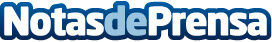 EBLEX lanza campaña para aumentar el consumo de cordero en los jóvenesEBLEX ha lanzado una campaña online en la que se anima a los jóvenes estudiantes a cocinar con carne de cordero, con el fin de incrementar su consumo en las comidas. Datos de contacto:Noelia Perlacia915191005Nota de prensa publicada en: https://www.notasdeprensa.es/eblex-lanza-campana-para-aumentar-el-consumo-de-cordero-en-los-jovenes Categorias: Nutrición Marketing Consumo http://www.notasdeprensa.es